SOS (SKRB O SEBI): Priprema hladnih napitakaPotrebno ti je: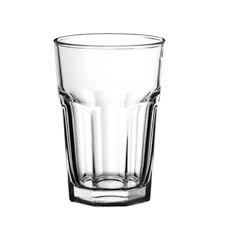 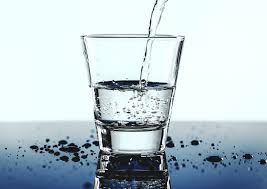 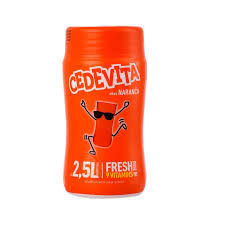 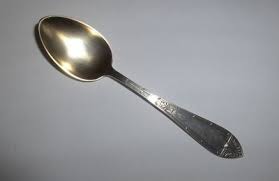 UŽIVAJ!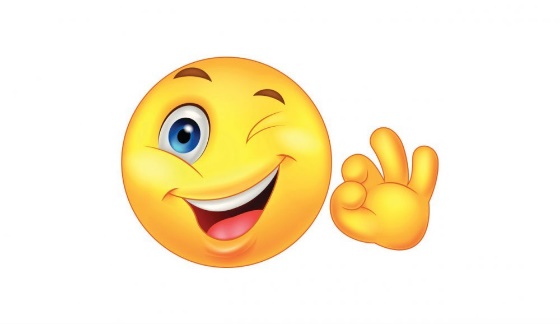 1. Uzmi čašu.2. Stavi 2 male čajne žličice cedevite u čašu.3. Natoči vodu u čašu i promiješaj!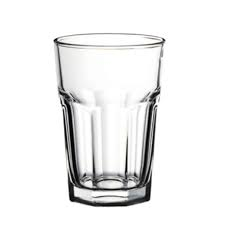 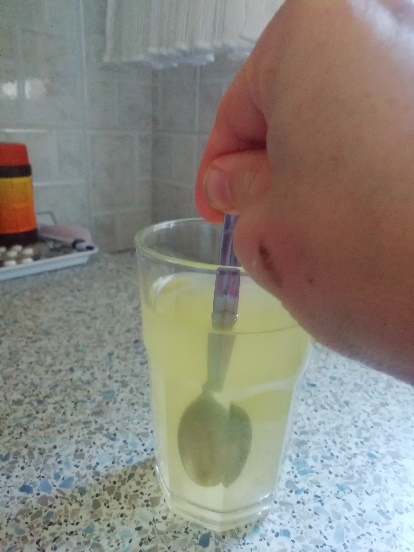 